Аналитическая записка к отчёту об итогах деятельностиМБУ МЦ им. А. П. Чехова за 2021 годВ 2021 году Центр им. А. П. Чехова реализовывал свою деятельность в соответствии с Уставом учреждения, Программой деятельности на 2021-2023 гг., а также муниципальным заданием на 2021 г.Молодежный центр им. А. П. Чехова – это многопрофильное учреждение, которое осуществляет свою деятельность по организации занятости и содержательного досуга подростков и молодежи через различные направления работы: работа клубных формирований, проектная деятельность, мероприятия и т.п.Учреждение состоит из 3 структурных подразделений, расположенных на 4 площадках Ленинского района, - СП «Чехова», 1-ый, Петропавловский пер., 10- СП «Импульс», ул. Связистов 139/1- СП «Олимпик», ул. 9 Гвардейской Дивизии, 2 и ул. Хилокская, 11/1а также молодежного пространства «Резиденция молодежи» по адресу ул. Станиславского, 20.Цели и задачи организацииВ этом году работа учреждения строилась по новой Программе деятельности на 2021-2023 гг. Для реализации активной и успешной деятельности учреждения была поставлена цель - Создание условий для духовного, культурного, интеллектуального, социального, физического развития и самореализации молодежи.Для достижения данной цели были реализованы следующие направления работы: развитие проектной деятельности, организация и проведение мероприятий разной направленности, работа клубных формирований (далее КФ), включение подростков и молодежи в различные формы социально полезной и социально значимой деятельности.Для эффективной работы учреждения выделено несколько приоритетных задач:- увеличение численного состава подростков и молодежи от 14-35 лет в КФ центра;- поиск и внедрение наиболее востребованных направлений и форм работы с различными категориями молодежи;- организация и проведение мероприятий, направленных на профилактику правонарушений, безнадзорности среди детей, подростков и молодежи;- вовлечение подростков и молодежи с ОВЗ в деятельность Центра (КФ, проекты, мероприятия и т.п.);- содействие в трудоустройстве молодых граждан на временную, сезонную работу.- развитие информационного сопровождения деятельности Центра;- повышение профессиональной компетентности специалистов учреждения;-дальнейшее совершенствование материально-технического, финансового обеспечения деятельности Центра (увеличение количества оказания платных услуг);Направления работы учрежденияВ соответствии с Федеральным законом от 30.12.2020 N 489-ФЗ "О молодежной политике в Российской Федерации" работа учреждения включала в себя следующие формы организации деятельности:организация досуга и отдыха молодежи, формирование условий для занятий физической культурой, содействие здоровому образу жизни молодежи; поддержка молодых семей; поддержка молодых граждан, оказавшихся в трудной жизненной ситуации, в том числе с ограниченными возможностями здоровья, а также детей, оставшихся без попечения родителей; обеспечение межнационального согласия в молодежной среде, профилактика и предупреждение проявлений экстремизма в деятельности молодежных объединений; воспитание гражданственности, патриотизма, уважения к отечественной истории, историческим, национальным и иным традициям народов Российской Федерации. Согласно муниципальному заданию деятельность центра, в том числе КФ, проекты, мероприятия реализовывались по следующим направлениям: «Содействие в развитии активной жизненной позиции молодёжи» (АЖП), «Поддержка молодой семьи» (МС), «Содействие в формировании здорового образа жизни в молодёжной среде» (ЗОЖ),  «Гражданское и патриотическое воспитание молодежи» (ГПВ), «Содействие в выборе профессии и ориентировании на рынке труда» (ВПР), «Развитие инфраструктуры, кадрового потенциала и информационно-аналитического обеспечения муниципальной молодёжной политики», «Содействие молодежи в трудной жизненной ситуации» (ТЖС).3. Анализ результативности деятельности учреждения.п. 1. 1.В течение года в учреждении функционировали 33 КФ по следующим направлениям: – «Содействие в развитии активной жизненной позиции молодёжи» (АЖП) – театральные студии, хореографические коллективы (современные, классические, восточные танцы и т.п.), ДПИ, ИЗО, вокал и др.- «Поддержка молодой семьи» (МС) – клуб молодой семьи, семейный шахматный клуб.- «Содействие в формировании здорового образа жизни в молодёжной среде» (ЗОЖ) – клубы атлетической гимнастики (занятия в тренажерном зале), клуб бокса, мини-футбол, волейбол и др.Характеризуя материально-техническую базу, следует отметить, что она соответствует современным формам работы с молодежью и позволяет осуществлять деятельность клубных формирований на хорошем уровне. Все группы КФ укомплектованы достаточным количеством занимающихся, в соответствии с Нормативами наполняемости групп клубных формирований (приказ ДКСиМП от 17.12.2014 №1205-од), что говорит о востребованности клубной деятельности.Помимо традиционных КФ учреждения, которые также пользуются спросом, были организованы новые направления для нашего центра:- в шахматном клубе «GARDE» периодически проводятся шахматные турниры, в которых принимают участие воспитанники дошкольного и младшего школьного возраста, совместно с родителями. Такие турниры получают много положительных отзывов. После проведения мероприятий в данном формате, появилась мысль о создании семейного шахматного клуба. В связи с этим в этом году начал работу «Семейный шахматный клуб», который на данный момент посещают 7 молодых семей.- новое КФ «Школа шопинга и хорошего вкуса» (творческие занятия, мастер-классы, направленные на развитие стилистических навыков и умений). Данное направление пользуется популярностью у подростков и молодежи. - в СП «Олимпик» со второго полугодия функционирует новое КФ - клуб адаптивной хореографии «Саулешка». Адаптивная хореография не требует специальных природных данных. Она подходит любому человеку, но в клубе «Саулешка» сделан акцент на людей с ОВЗ, инвалидов, и людей, оказавшихся в ТЖС. На настоящий момент в клубе занимаются 6 воспитанников. В том числе сироты, подростки с ОВЗ, инвалид 1 группы.Одной из наших ранее поставленных задач было организация работы КФ по керамики. Муфельная печь для обжига керамики была приобретена в 2020 году. До настоящего времени пока не использовалась, ввиду проведения комплексных работ по подготовке помещения для использования данного оборудования из-за отсутствия средств. За период с сентября 2020 – по сентябрь 2021 г. произведена установка печи в специально оборудованном помещении (кафель, вытяжка), сделан демонтаж стеллажей, проведены консультации с обслуживающей организацией по пожарной безопасности, установлены специальные розетки (220В), прошла проверка кабеля и работы вытяжки. В летний период проведена замена электрокабеля для бесперебойного и безопасного подключения печи. До конца года планируется произвести установку программ на печь для различных температурных режимов. С января 2022 года откроется Клуб керамики «Оранжевый кактус» (целевая аудитория – 14+), а также занятия запланированы в формате экспресс-курсов для молодых людей в возрасте от 18 – 35 лет.Все занятия КФ проводятся в помещениях учреждения.В 2021 году одной из наших задач стояло увеличение оказания платных услуг. В связи с этим в этом году сократилось количество КФ, учтенных в муниципальном задании (2020г. - 35 КФ, 2021г. – 33 КФ), которые посещали преимущественно воспитанники нецелевой аудитории. В течение года, данную услугу оказывали 5 клубов по направлениям -  современная и эстрадная хореография, восточные единоборства, волейбол. За 2021 год данную услугу получили 122 человека.  п. 1. 2. Характеристика занимающихсяВ муниципальном задании на 2021 год было запланировано 690 человек, посещающих центр на постоянной основе. На сегодняшний день их число составляет 705 человек, что превышает запланированный показатель на 2%. Анализируя возрастную категорию участников КФ, мы видим, что в этом году увеличилось количество занимающихся в возрастной категории 14-35 лет (430 человек - 61% от общего количества). Анализируя ситуацию по увеличению нашей целевой аудитории, мы связываем это со следующими факторами:- с 2021 года, в соответствии с Федеральным законом от 30.12.2020 N 489-ФЗ, увеличился возрастной критерий до 35 лет по определениюпонятия молодежи;- перевод занимающихся не целевой аудитории в клубы на платной основе;- из алфавитной книги исключены воспитанники разово посетившие занятия в КФ.Из диаграммы можно увидеть увеличение количества целевой аудитории в 2021 году.п. 2. Проекты В течение года согласно муниципальному заданию реализовывались 10 проектов.В проектную деятельность вовлечены подростки, молодежь, молодые семьи, в том числе, оказавшиеся в трудной жизненной ситуации, а также с ОВЗ. Количество участников (основной состав, привлеченные, просмотры в соц. сетях) составляет 14 417 человек за год.В этом году, как и в прошлом, проведение некоторых мероприятий в рамках проекта проходило с использованием социальных сетей: прямые эфиры, видеоконференции, онлайн квесты, квизы и др.Из диаграммы мы видим, что самое большое количество участников зафиксировано в 2020 году. Это связано с тем, что на тот момент не было определенной формы учета участников онлайн мероприятий. Для учета количества участников онлайн мероприятий в 2021 году в учреждении была разработана система подсчета количества просмотров мероприятий. Количество участников прямых эфиров фиксируется на момент их трансляции в режиме реального времени. Количество просмотров мероприятия учитывается только в первые сутки его проведения.Проведя анализ реализации проектов в прошлом году, мы пришли к выводу, что необходимо разнообразить направления работы. Таким образом, в 2021 году реализация проектов проходила по следующим направлениям: АЖП – 2 проекта, ТЖС – 1, ГПВ - 1, ЗОЖ – 2, ВПР – 3, МС – 1.«АЖП» Социально-значимый проект «Двигатель»В рамках социально-значимого проекта «Двигатель» создана и работает дружина волонтеров «Сова». Дети и подростки в возрасте от 8-15 лет принимают активное участие в проведении мероприятий по месту жительства, районных и городских, организуют и свои мероприятия, участвуют в социально-значимой деятельности Юго-Западного жилмассива Ленинского района. Актив дружины 15 человек. За 2021 год вовлечено в мероприятия проекта 894 человека.В течение года Дружина волонтеров «Сова» провела ряд акций: - акция по сбору макулатуры, батареек и пластиковых крышечек «Земля - наш ДОМ» (вывезли 5 кг батареек, 110 кг макулатуры, 5 кг крышек);  - благотворительная акция по сбору предметов личной гигиены для Областного Дома Милосердия, в марте порадовали небольшими презентами к 8 марта и 23 февраля 101 постояльцев областного Дома Милосердия;- благотворительная акция по сбору вещей и предметов личной гигиены для Центра материнская обитель «Голубка» (собираются вещи и предметы личной гигиены для молодых матерей и их детей, Дружина дважды вывозила вещи для постояльцев - получено благодарственное письмо);- занимались благоустройством территории Юго –Западного жилмассива (высадка цветов, прополка клумб, «Апрельский субботник);- приняли участие во Всероссийской акции «Георгиевская ленточка» (раздача лент на мероприятии жилмассива).Помимо своих мероприятий, Дружина волонтеров оказывает активную помощь при проведении мероприятий СП «Импульс», ребята оказывают помощь на игровых площадках.Дружина активно взаимодействует с Новосибирской Ассоциацией Детских Объединений, волонтеры Дружины принимали участие в донорских акциях районного и городского масштаба, в данных акциях планируют и дальнейшее участие, В мае была проведена экологическая акция «Чистый берег» (уборка берега на озере Юго-Западного жилмассива). Акция была запланирована по месту жительства, а получилось районное мероприятие, на котором приняли участие молодежные центры, школы и общественность Ленинского района.В этом году наладили тесное сотрудничество с КСЦОН Ленинского района и провели три развлекательно-игровых мероприятия для детей и подростков, находящихся в ТЖС, в т.ч. с ОВЗ. Волонтеры осваивают направление волонтеров-аниматоров. Дети и подростки с ОВЗ, а также их родители очень высоко оценивают данные мероприятия, и теперь приглашают нашу дружину постоянно.Новым партнером для нас стало РО ВОРДИ НСО (Региональное отделение Всероссийской организации родителей детей – инвалидов), для ребят с ОВЗнами были организованы игровые площадки на областном спортивном празднике "Спорт без границ».В 2021 году завершаем реализацию проекта «Двигатель». Считаем, что поставленная цель полностью выполнена. Так как на территории жилмассива имеется социальный заказ, и команда имеет опыт социально-значимой и благотворительной деятельности, волонтёры пожелали освоить новые форматы работы, такие, как социальное аниматорство. В связи с этим, планируемв 2022 году реализацию нового проекта «EVENT-ЧАРОДЕИ».Трудовой отряд «Феникс» (в рамках НШТО).Проект реализуется с целью развития движения трудовых отрядов на территории Ленинского района. Основной состав проекта принимает активное участие в мероприятиях и социально-значимых акциях различных уровней в соответствии с планом НШТО, а также организовывает и проводит мероприятия по месту жительства. По сравнению с 2020 годом общая численность основного состава увеличилась с 20 до 25 человек.В течение всего года курсанты участвуют в трудовых десантах, оказывают адресную помощь одиноким людям, помогают приюту бездомных животных в уборке территории и сбору кормов. Зимой ежегодно курсанты принимают участие в акции «Снегоборцы», где оказывают помощь по очистке снега возле жилых домов пожилым и одиноким людям. В связи с введенными ограничениями многие мероприятия трудовых отрядов «Феникс» и «Беркут» в первом полугодии были переведены на онлайн работу в соц. сети ВК и Инстаграм. Курсантами проводились различные видео мастер-классы, выходили новые рубрики, демонстрировались агитационные ролики, организованы и проведены мероприятия, посвященные Дню Победы, а также принималось активное участие в социально-значимых акциях различных уровней.Во втором полугодии мероприятия в рамках проекта проводились в очном режиме, что несомненно сказалось на улучшении взаимодействия между подростками и молодежью. Участники мероприятия сообща создавали атрибутику, украшали помещение, продумывали сценарии для мероприятий, записывали аудио и видео файлы. Также необходимо отметить, что куратором проекта организовывались и проводились мероприятия с привлечением к участию других трудовых отрядов города с целью сплочения коллективов и обмена опытом. Помимо этого, курсанты принимают активное участие в спартакиадах, конкурсах, досуговых мероприятиях, организованных НШТО и трудовыми отрядами города Новосибирска.Важной частью деятельности трудовых отрядов остается трудоустройство подростков. В летний период молодежный центр им. А. П. Чехова выступил работодателем. Данная деятельность направлена на формирование положительного отношения молодежи к труду, позволяет решать вопросы адаптации к труду, получению профессиональных навыков, профилактики правонарушений, прививать ответственность и дисциплину, учиться работать в коллективе, знакомиться с нормами Трудового кодекса РФ.  На работу в молодежный центр было принято 10 человек: в июне трудовую деятельность прошли 3 человека по вакансиям администратора и рабочего по хоз. обслуживанию, в июле и августе подростки занимали должности администратора и рабочего, 4 и 3 человека соответственно. Помимо этого, в июне было трудоустроено 2 подростка в МКУ Горзеленхоз на  должность озеленителя. В 2021 году общее количество трудоустроенных составило 12 человек, что больше предыдущего, так как в 2020 году, в связи с введением ограничительных мер по профилактике коронавирусной инфекции, было трудоустроено только 4 подростка.Для решения вопроса трудоустройства несовершеннолетних проводится работа по налаживанию взаимодействия с центром занятости, поиск работодателей при содействии отдела по делам молодежи Ленинского района города Новосибирска, выход на работодателей офисов, магазинов и др.При этом проблема трудоустройства подростков остается актуальной, так как работодатели отдают предпочтение приему на работу совершеннолетних.В вопросе трудоустройства молодежи необходимо отметить, что 2 курсанта трудового отряда, по достижению совершеннолетия, трудоустроены на основное место работы в молодежный центр им. А. П. Чехова, также, два резидента молодежного пространства, принимавшие участие в проектах и мероприятиях стали сотрудниками учреждения. Молодежь трудоустроена по должностям специалистов по работе с молодежью и администраторов.Трудовой отряд по результатам 2021 года получил дипломы и награды за победы и призовые места за участие в соревнованиях и конкурсах, один из курсантов отряда получил звание «Персона отряда». По итогам деятельности, в рамках трудоустройства подростков, молодежному центру им. А. П. Чехова была вручена награда в номинации «Партнер года».Количество привлеченных участников в 2021 году составило 221 человек и более 800 просмотров в группе проекта. В 2022 году проект продолжит свою деятельность, поставив задачу трудоустройства подростков не только по трехстороннему договору, с компенсацией заработной платы в рамках программы по трудоустройству, но и сторонних работодателей.«ГПВ»Этнокультурный проект «Ярмарка»Цель проекта - создание условий для творческой самореализации детей, подростков и молодежи через вовлечение в этнокультурную деятельность. Актуальность проекта состоит в том, что на территории реализации проекта проживает достаточное большое количество мигрантов, не в полной мере имеющих представления о традициях и культуре русского народа. Партнеры проекта - МКОУ СОШ № 66, МБОУ СОШ № 40, МБОУ СОШ№ 174, НГОО Центр психологической поддержки семьи «Контакт», КЦСОН Ленинского района г. Новосибирска, ГАУ «Центр социальной помощи семье и детям «Семья». За отчетный период в мероприятия проекта вовлечено 911 человек к оффлайн мероприятиям и 685 человек к онлайн мероприятиям, территория реализации проекта – Ленинский район. Творческие встречи основного состава проекта «Ярмарка» включают в себя: знакомство с устным, музыкальным, игровым фольклором (преимущественно Сибирского региона), освоение игры на русских народных шумовых инструментах, знакомство с декоративно-прикладным искусством русского народа. Данные встречи обязательно тематически соответствуют обрядности земледельческого круга, т.е. в соответствии с традиционными календарными праздниками русского народа. Данная форма проведение мероприятий – своеобразная подготовка к проводимым позже крупным праздникам народного календаря: «Рождество», «Масленица», «День весеннего равноденствия», «Пасха» и др.  Проведение традиционных праздников для детей-мигрантов (на территории Хилокского жилмассива) проводятся с целью знакомства ребят с русскими традициями.В свою очередь, праздничные мероприятия проходят в разных формах, но в основном это «народные гуляния» с традиционными песнями, играми, хороводами. К сожалению, еще не сняты полностью все ограничения, и при проведении массовых мероприятий стараемся придерживаться эпидемиологических рекомендаций. Так, проводя мероприятия на территории 66 школы, каждый класс находится в своём помещении и учащимся разных классов запрещено контактировать друг с другом. Это создает некоторые трудности, в частности, запланированное массовое гуляние на Масленицу на улице не состоялось, были организованы мероприятия для каждого класса в помещениях. Приходя с Рождественскими колядками в каждый класс, участники фольклорного ансамбля «Ярмарка» (основной состав проекта), строго соблюдали дистанцию с другими учащимися. Положительным моментом являются интерактивные онлайн-экскурсии «Как жили люди на Руси», которые проходят в оборудованном в русском стиле помещении «Русская изба» в разном формате: Интервью-рубрика, экскурсия в прямом эфире Профиля Instagram (https://www.instagram.com/p/CKBHnMlpOqj/) и записи трансляции в ВКонтакте (группа СП «Импульс» https://vk.com/club31259572).Проект успешно реализован, получены благодарности от участников, партнеров проекта и общественности. По завершению проекта, участникам основного состава предложено пройти опрос, желают ли они продолжать творческое развитие по данному направлению или хотят проявить себя в другом направлении. Выяснилось, что 50% готовы продолжить заниматься в фольклорном ансамбле, им предложено войти в Клуб русского фольклора «ТРАДИЦИЯ» для дальнейшего творческого развития. Остальные участники готовы войти в состав Дружины волонтеров «Сова», посещать клубные формирования СП «Импульс» (Театральный клуб, Арт-клуб и др.). В рамках реализации долгосрочного этнокультурного проекта «Ярмарка» оформлен в стиле «русской избы» кабинет, где с удовольствием занимаются воспитанники КФ «Традиция». «МС»«Семейный театр»Проект реализуется с целью развития семейного театра на базе МБУ МЦ им. А.П. Чехова. Участниками данного проекта являются молодые супружеские пары с детьми и без них, в возрастной категории от 18 до 35 лет, не вовлеченные в систематическую деятельность центра.В рамках театральной деятельности составляются сценарии для спектакля по русским сказкам, изготавливаются и оформляются декораций, ведется подбор детских песен для музыкального сопровождения кукольного спектакля, репетиции по спектаклям. Показы спектаклей проводятся для клуба молодой семьи «Успех» и приглашенных семей.Досуговая деятельность включает интерактивные игры по просмотренному спектаклю, главной целью которой является позитивный настрой всех участников проекта.Для привлечения молодых семей на просмотр спектаклей участник проекта раздают информационные листовки о деятельности проекта «Семейный театр», а также ведется информирование в социальных сетях в группе ВК. В течение 2021 года было подготовлено и показано четыре новых спектакля для молодых семей, жителей микрорайона.За отчетный период участники проекта приняли участие:- в онлайн-семинаре «Подготовительный этап I Всероссийской командной олимпиады по функциональной грамотности». Олимпиада «Учимся для жизни — стремимся в будущее». Участник Академия "Просвещение", платформа ZOOM, сертификат участника; - в практической мастерской социально-значимых проектов «От идеи к реализации 2.0». ЦМ «Альтаир», сертификат участника проекта; -очно-заочный семинар «Основы социального проектирования»;-  в IV Открытом городском конкурс профессионального мастерства в области образования «Педагогические таланты» Участник в номинации «Лучший проект» МБУДО города Новосибирска «Центр дополнительного образования «Алые паруса», сертификат участника;-  в экспертном семинаре «Программы дополнительного профессионального образования Академии «Просвещение»;- в фестивале молодых семей 2021 Новосибирской области, участник;- в городском конкурсе "Пластилиновый космос", - в летнем фестивале творчества «Арбузная долька», 5 дипломов участника, и многие другие.В основной состав проекта входят 12 семей, привлечено 150 человек, более 500 промоторов в социальных сетях. По итогам реализации данного проекта, создано творческое сообщество молодых семей, объединенное едиными интересами. В дальнейшем молодые семьи, планируют принимать участие в мероприятиях центра, продолжат подготовку и проведение кукольных спектаклей, организуют выездные кукольные спектакли. Запланировано участие в конкурсах и фестивалях учреждений молодежной политики, а также в мероприятиях различного уровня.  «ЗОЖ»«Фитнес на траве»Создание условий для развития доступного массового спорта для молодежи различного социального статуса, для формирования устойчивой потребности в здоровом образе жизни, для воспитания интереса к занятиям физической культурой.Данный проект краткосрочный, его реализация проходила в течение 5 месяцев, в летний период (май -сентябрь).В рамках проекта была организована работа с молодежью в возрасте от 14 до 18 лет по направлению содействие формированию здорового образа жизни.Специалистом учреждения проводились физкультурно-спортивные занятия на свежем воздухе, а также в гр. ВК велись обсуждения и беседы, направленные на здоровое питание.	Основные формы работы включали в себя: занятия на свежем воздухе, гимнастика, упражнения на координацию, упражнения на растяжку, упражнения с инвентарем, оздоровительная аэробика (табата, степ-аэробика), мастер-классы.В рамках теоретической части проводились: видео лекции о правильном питании и о здоровом образе жизни.https://vk.com/chekhova_center?w=wall-34921853_10768https://vk.com/chekhova_center?w=wall-34921853_10817https://vk.com/chekhova_center?w=wall-34921853_10901За отчетный период проведено 24 занятия на свежем воздухе.По завершению проекта два участника систематически посещают мероприятия нашего центра и занимаются в тренажерном зале.«Территория ЗОЖ»В СП «Олимпик» с января по декабрь 2021 года успешно реализовывался проект «Территория ЗОЖ» по приоритетному направлению деятельности молодежной политики, с планируемым охватом участников 275 человек, из числа воспитанников СП «Олимпик», жителей микрорайонов и жителей Ленинского района. Проект направлен на формирование здорового образа жизни в молодежной среде через организацию мероприятий физкультурно-спортивного и информационного характера, а также информирование участников проекта по аспектам здорового образа жизни через беседы и размещении информации в соц. сетях (правильное питание, режим дня, закаливание, о вреде употребления допинга и т.д.). В рамках проекта проводились различные спортивные мероприятия, востребованные у подростков и молодежи. Через социальные сети ежемесячно публиковалась информация по темам, направленным на здоровый образ жизни.В текущем году в социальной сети «ВКонтакте» было проведено 16 интерактивных лекций по темам: закаливание организма в разные периоды года, защитные силы организма, весеннее обострение заболеваний и их профилактика, плюсы и минусы самолечения, предупреждение травматизма и об умении правильно отдыхать, о профилактике пагубных привычках в виде курения, алкоголя и наркотиков, о заболевании СПИД и его профилактике.Кроме того, в 2021 году в рамках проекта было проведено 12 различных спортивных мероприятий в форме футбольных турниров, турниров по настольному теннису, дартсу, стритболу, мини-футболу. В апреле этого года участники проекта участвовали в социально-значимой акции «Чистый берег».«ВПР»«ART-Лаборатория»Проект «ART-Лаборатория» стал отличной площадкой для коммуникации молодёжи друг с другом. В процессе занятий реализуется цикл мероприятий по различным направлениям дизайна, посещаются выставки, творческие мероприятия, спектакли.  Данный проект реализуется по направлению «Содействие в выборе профессии и ориентирование на рынке труда». Основной состав проекта 10 чел., количество привлеченных составило 147 человек, онлайн просмотров 474.В рамках занятий, проводились мастер-классы, уроки рисования, кастомизации, творческие встречи с приглашенными гостями, среди которых дизайнеры, маркетологи социальных медиа, блогеры, художники.Куратор проекта представлял свои индивидуальные работы на художественных и дизайнерских выставках различных уровней, в онлайн-галереях, а также организовывал персональные выставки. Работы участников основного состава проекта, выполненные под руководством куратора, были представлены на Всероссийском конкурсе и итоговой коллективной выставке проекта «Молодой дизайн». Партнерские отношения куратора проекта были установлены с молодежным центром «Альтаир», отделом искусств арт платформы НГОНБ «Дом Да Винчи», Мастерская Крикливого и Панькова.В связи с увольнением куратора проекта в летний период, реализация продолжается новым специалистом. В рамках проекта продолжаются занятия по ИЗО, мастер-классы и Арт-уроки. Участники проекта зачастую становятся сами организаторами мероприятий и мастер-классов.Результатом реализации проекта сталововлечение молодежи в совместную творческую деятельность по направлению арт-дизайна. Привлечено более 100 человек участников, установлено взаимодействие с партнерами и спонсорами, оформлена выставка творческих работ участников проекта.Проект Арт-лаборатория востребован среди молодежи, данный вывод основывается на результатах проведенных опросов и анкетирования резидентов молодежного пространства. В 2022 году проект продолжит свою деятельность, изменив формы и тематику мероприятий. Мероприятия, запланированные в процессе реализации проекта, будут решать не только задачу организации досуга молодежи, но и участие в социально-значимой деятельности. Для реализации этих задач будут созданы условия для формирования и развития представлений об экологии Новосибирской области, сохранения исторической памяти о Великой Отечественной войне и потребности в самовыражении через разные виды творчества (проведении социально-культурных мероприятий, посвящённых дням Воинской славы и памятным датам России. создание плакатов и листовок в пользу защиты домашних животных, защиты окружающей среды, разработка и реализация мини-проектов внутри деятельности Арт-лаборатории ). Молодежная газета «На связи»Средства массовой информации являются одним из мощнейших инструментов формирования социального пространства в современном мире. Специфической чертой проекта является возникновение и успешное развитие юнкоровской прессы, где ребята сами могут размешать свои репортажи, интервью, видео сюжет, статьи, стихи, очерки, то есть на всех уровнях производства информационного продукта – от репортера до главного редактора работает сама молодежь. Они становятся не зрителями информационного потока, а становятся активными участниками социального проекта. Это отличный способ для реализации творческих способностей, и также для формирования опыта в будущей карьере и для социализации в обществе.В деятельность юнкоров, основной состав которых составляет 10 человек, входило написание статей на различные темы, но в связи с переходом на новые формы работы с использованием интернета, у ребят появился ряд новых задач: создание видеоконтента в социальных сетях (видео выпуски, мастер-классы, эстафеты, участие в акциях), ведение группы в соц. сети ВКонтакте (110 подписчиков) и Instagram (87 подписчиков). Основные мероприятия, встречи, написание статей, разбор рубрик проводились на различных интернет-платформах: Вконтакте, Instagram, Zoom, сайты MyQuiz, Quizizz. Большим успехом пользовались мероприятия, проводимые в прямом эфире.Для содействия в выборе профессии молодежи занятия проводились не только в молодежном пространстве и онлайн-платформах, но и для воспитанников МКУ «Теплый дом» (Ул. Выставочная, 40) по следующим темам: «Психология журналистского труда и творчества. Основные понятия и термины журналистики», «Журналистика как профессия. Формирование представлений о профессии журналиста», «Журналистика, призвание, ремесло, профессия». Общее количество привлеченных составляет 168 человек участников мероприятий и 1078 просмотров онлайн.В 2022 году реализация данного проекта не запланирована. В связи с запросом молодежи, участвующей в деятельности молодежного пространства, планируется к реализации проект другого формата и направления.Вожатский отряд «Орлиное племя»Проект рассчитан на подготовку подростков и молодежи к работе с временными детскими коллективами в условиях пришкольных оздоровительно–образовательных лагерей дневного пребывания. В отряде занимаются учащиеся 7-11 классов общеобразовательных школ. Основной состав активно участвует в организации и проведении мероприятий в рамках проекта, принимает участие в мероприятиях молодежного центра. Основной состав проекта составил 30 человек. Охват участников проекта за 2021 год составил 456 человек и 5353 просмотров.В летний период участники проекта участвуют в организации и проведении мероприятий во дворах жилых массивов с неорганизованными подростками и молодежью.Учитывая то, что профессии вожатого не обучают ни в одном учебном заведении, значимость такой подготовки увеличивается. Процесс освоения этой профессии позволяет проверить готовность к ответственности, которую предстоит взять на себя будущему вожатому и, в конечном итоге, определить его успешность в работе с детьми. В 2021 году 17 человек, участвующих в проекте на постоянной основе, закончили три года занятий по вожатскому мастерству, три человека поступили в профильные образовательные учреждения на педагогические факультеты. Для успешного прохождения практики актива проекта осуществляется взаимодействие с администрациями школ Ленинского района. В 2022 году данный проект продолжит свою реализацию. Планируется увеличение количественного состава проекта и привлеченных участников, а также в рамках данного проекта планируется привлечь в мероприятия учащихся среднеобразовательных школ Ленинского района, не осуществляющих на данный момент вожатскую деятельность. В дальнейшем одной из основных задач мы ставим перед собой - создание «Школа вожатых Ленинского района».«ТЖС»Арт студия для людей с ОВЗ «Хамелеон»В 2020 году проект получил финансовую поддержку и в 2021 продолжил реализацию в рамках муниципального задания. Основной состав проекта 10 человек.В проекте принимают участие лица с ОВЗ, участники, не имеющие ограничения в плане здоровья, волонтеры, а также родители детей, сопровождающие, специалисты (педагоги НГПУ, психологи, художники). Молодежь, занимающаяся в студии, относится к следующим категориям: слабослышащие, незрячие, колясочники, ДЦП.Из-за введенных ограничений с июня 2021 года очные занятия с участниками проекта проводятся индивидуально. Помимо этого, проводятся коллективные встречи на платформах Zoom и Teams. Участники делятся своими работами, идеями, впечатлениями. Большее число мероприятий переведено в режим онлайн, но участники проекта также активно принимают в них участие. В группе проекта, помимо основной работы, размещаются информационные и профилактические материалы в рамках Всероссийской акции «Безопасность детства». В рамках проекта проведены мастер-классы, встречи с художниками, познавательные и развивающие мероприятия, организованы совместные кинопросмотры на платформе ZOOM. По окончании деятельности проекта организована выставка творческих работ участников.  Необходимо отметить, что информация о реализации проекта Арт-студия «Хамелеон» была направлена для включения материала в «Сборник лучших практик в сфере молодёжной политики Новосибирской области», также была подана заявка на участие проекта Арт-студия «Хамелеон» в конкурсе «Гражданская инициатива». В 2021 году проект заканчивает свою деятельность. По итогам реализации данного проекта приобретен опыт работы с данной категорией лиц и в 2022 году в данном направлении будет реализован цикл мероприятий для подростков и молодежи в ТЖС.Помимо реализации проектной деятельности в рамках выполнения муниципального задания на площадке молодежного пространства ведется поддержка и оказание помощи в реализации проектов подростков и молодежи. В первом полугодии 2021 года учащийся девятого класса среднеобразовательной школы Ленинского района Михаил Шейко организовывал и проводил мероприятия в молодежном пространстве в рамках собственного проекта «Юный экскурсовод» (https://vk.com/shejko). Специалистами молодежного пространства оказана помощь в подготовке и проведении мероприятий, в организации аудио и видео сопровождении, распечатке рекламных буклетов. Данный проект освещался в мероприятиях «Резиденции молодежи», в том числе был представлен на «Ярмарке проектов». Со второго полугодия реализация проекта была перенесена его организатором на площадку школы, с целью восстановить деятельность музея образовательного учреждения.В 2021 году специалисты принимали участие в 3 грантовых конкурсах:- Проект «Передвижной кукольный театр «Радуга»Основная идея проекта - показ кукольных спектаклей для детей и молодежи с категорией ОВЗ и ТЖС, находящихся в центрах социальной адаптации Ленинского и Кировского районах города Новосибирска.Для реализации проекта планировалось организовать волонтерское театральное движение, создать театральные декорации, показывать выездные кукольные спектакли по сказкам.Данный проект участвовал в грантовом конкурсе в сфере культуры «Конкурс волонтерских проектов 2021», направление - добровольческие (волонтерские) проекты в сфере культурного наследия народов РФ. К сожалению, мы не прошли конкурсный отбор, так как документы, предоставленные нашими соорганизаторами НКО, не соответствовали требованиям конкурсной документации. Нами проведен анализ проделанной работы, выявлены недочеты и допущенные ошибки. В дальнейшем этот опыт пригодиться нам для участия в других грантовых конкурсах. - Проект «Фитнес на районе»В летний период специалист нашего учреждения с проектом «Фитнес на районе» принял участие в конкурсе общественных инициатив «Со мной регион успешней».  Гранд наш проект не выиграл, но мы получили отличный опыт участия в данном направлении. - Проект «Детство учится, играя»С этим проектом вышли на грантовый конкурс социально значимых проектов в молодежной среде «Парад идей». Данный проект получил финансовую поддержку и получено финансирование в размере 50 000 рублей, на которые были приобретены развивающие игры и игрушки. В мероприятиях проекта (6 мероприятий) приняло участие 16 семей, воспитывающих детей и подростков с ОВЗ. Индивидуальных консультаций со специалистами проведено 28.  В настоящее время проект находится на стадии завершения.  В связи с актуальностью планируется реализация данного проекта на следующий год.В дальнейшем планируем продолжить работу по участию в грантовых конкурсах, учитывая недоработки и рекомендации, полученные по результатам участия в этом году.п. 3. ТрудоустройствоТрудоустройство подростков реализуется в летний период в рамках проекта Трудового отряда (см. проект Трудовой отряд «Феникс»). В этом году была запланирована работа по временному трудоустройству подростков и молодежи в возрасте от 14 до 17 лет в количестве 10 человек. Помимо этого, 2 человека были трудоустроены в МКУ Горзеленхоз.В 2022 году будет продолжена работа по поиску потенциальных работодателей и трудоустройству несовершеннолетних.п. 4. Организация военно-полевых, туристических, профильных сборовРабота в данном направлении в молодежном центре не ведется.п. 5. Организация и проведение мероприятийВ 2021 году согласно муниципальному заданию было организовано и проведено 111 мероприятий: 2- городских, 18 – районных, 91 – по месту жительства, это на 10 мероприятий больше, чем в прошлом году (101 мероприятие). Помимо реализации проектной деятельности в молодежном пространстве «Резиденция молодежи» специалисты организуют и проводят мероприятия для молодежи различной направленности.Городские мероприятияВ апреле месяце в течение трех дней (21, 23, 24.04.2021г.) проходили Городские соревнования по волейболу. Наличие спортивного зала в нашем учреждении позволяет проводить соревнование по данному виду спорта.Необходимо отметить, что в этом году расшириласьаудитория участников, в соревнованиях участвовала команда Новосибирского промышленно-энергетического колледжа и сборная команда работающей молодежи Ленинского района. Соревнования по волейболу были проведены в 3 этапа: 2 отборочных тура по 45 человек в день и итоговая игра с командами, вышедшими в финал. По итогам соревнований были вручены медали за 1, 2, 3 место, подарочные сертификаты на приобретение спортивного инвентаря и кубок за 1 место, команды, не занявшие призовые места получили грамоты за участие. Так же грамотами были награждены 4 лучших игрока соревнований. Наблюдая тенденцию увеличения привлеченной аудитории, данное мероприятие планируется проводить и в следующем году. Зимняя спартакиада среди учреждений сферы молодежной политики города Новосибирска в этом годупроводилась в новом формате, упор был сделан на развитие логики, интеллекта, а также знаний в области молодежной политики специалистов учреждений.В связи с этим и изменилось название мероприятия на «Зимний тренинг-семинар среди учреждений сферы молодежной политики города Новосибирска». Программа мероприятия включала в себя интеллектуальные, логические, стратегические локации и задания творческого, технического направления, а также кейсы на знание методических рекомендаций в сфере молодежной политики города Новосибирска. По итогам мероприятия команды, которые вышли в тройку лидеров получили призы и дипломы победителей. Команды, не занявшие призовые места, награждены призами и дипломами за участие.Районные мероприятияТак как СП «Чехова» имеет актовый зал с хорошим звуковым оснащением, то в течение года организуются районные мероприятия, проводимые традиционно в актовом зале. Это районные праздничные концерты для жителей микрорайона, а также различные официальные мероприятия:- Праздничный концерт к 8 мартаПраздничный концерт к 8 марта, это районное традиционное мероприятие, цель которого создать праздничное настроение и поздравить всех женщин с праздником.Мероприятие состоялось 06.03.2021 в зрительном зале молодежного центра, куда были приглашены жители микрорайона, родители воспитанников центра. На сцене выступали коллективы учреждения и приглашенные гости. Хочется отметить, что участниками праздничной программы стали также воспитанники центра «Теплый дом», это ребята, находящиеся в ТЖС.  В программе приняло участие 150 человек. - "Сыны Отчизны", районное мероприятие День призывника   Цель: повышение престижа воинской службы в глазах современной молодежи, а также улучшение военно-патриотического воспитания.   Мероприятие проходило для молодых людей, подлежащих призыву на военную службу весной 2021 года, состоящих на воинском учете, юношей допризывного возраста учебных заведений города Новосибирска Кировского и Ленинского районов.Данное мероприятие состояло из:- работа интерактивных зон (выставка современного стрелкового игрового обмундирования и оружия, снайпер (дартс), дембельский зачет (вопрос-ответ), шифровка (расшифровать фразы), армейские забавы (сборка-разборка автоматов);- концертная программа. В мероприятии приняли участие: военный комиссар Кировского и Ленинского районов города Новосибирска Александр Михайлович Слинкин и председатель Совета ветеранов Александр Иванович Куккус.Партнерами в 2021 году выступили - Региональная физкультурно-спортивная организация «Федерация страйкбола Новосибирской области» и ООО «ВИК» Командир», которые организовали выставку современного стрелкового игрового обмундирования и оружия.Информация о мероприятии и фотоальбомы размещены в группе в контакте МЦ им. Чехова: https://vk.com/club_a.p.chekhov- Концертная программа ко Дню Победы "Минувших лет, живая память"Районнаяконцертная программа «Минувших лет живая память» проводилось с целью формирования у молодежи духовно-нравственного, гражданского и патриотического воспитания.В 2021 году проведение праздничного концерта прошло 12 мая.  В мероприятии принимали участие танцевальные коллективы центра Чехова, Зодиак, вокалисты и театральные студии.По наблюдениям за зрительской аудиторией, посещающей концерты можно сделать вывод, что она заметно омолодилась, это семьи с детьми и молодежь, проживающая в новом микрорайоне.Для участников программы работала фотозона, оформленная в патриотическом стиле. - Районное мероприятие «Вручение паспортов»Торжественное «Вручение паспортов» проводилось 10 июня. Целевая аудитория - это подростки, достигшие 14-летнего возраста. Во втором фойе была представлена фотозона в патриотическом стиле.На сцене, торжественно вручили паспорта 27 подросткам, достигшим 14-летнего возраста.  На сцене для подростков и их родителей была организована интерактивная игра «Что ты знаешь о паспорте», а также организована концертная программа.   В рамках мероприятия «Вручения паспортов» прошла акция - раздача лент триколор, в количестве 100 штук.Информация о мероприятии и фотоальбомы размещены в группе в контакте МЦ им. Чехова: https://vk.com/chekhova_center- Праздничная программа ко Дню МатериПраздничная программа ко Дню Матери, это районное мероприятие, целью которого является формирование семейных ценностей, уважения, и любви к матери.Данное мероприятие в нашем центре проходит традиционно каждый год в ноябре для всех жителей нашего микрорайона и города в целом. Ранее гостями нашего центра были участники городской общественной организации «Память сердца», в этом году это в основном молодые семьи и молодежь. Помимо концертных и торжественных мероприятий проводятся также районные мероприятия различной направленности.  - Встреча вожатских отрядов «Мост дружбы»В данном мероприятии встречаются участники вожатских отрядов Ленинского района. Мероприятие проходит в три этапа, каждый из которых посвящен запланированной тематике. Первый этап включает в себя творческое выступление о проделанной работе, раскрывающее содержание темы (отчет может быть представлен в различных формах и жанрах: инсценировка, пантомима, мюзикл, театрализация и т.д.). На втором этапе проводится флешмоб вожатских отрядов Ленинского района. На третьем этапе подводятся итоги деятельности за год.  По завершении мероприятия участникам и руководителям отрядов вручаются дипломы, благодарственные письма и сувенирная продукция.В 2022 году планируется проведение мероприятия в формате фестиваля вожатских групп.- Театральный фестиваль «Чеховский день»В этом году второй раз был организован районный театральный фестиваль «Чеховский день». Цель Фестиваля – содействие развитию творческих способностей подростков и молодежи, через вовлечение их в театральную деятельность.В фестивале принимали участие восемь театральных коллективов из разных районов города. В этом году уделили особое внимание антуражу фестиваля: во втором фойе была оформлена фотозона (красная ковровая дорожка, 3D формат театральной сцены в красно-черных тонах с театральными масками и багетами в золотых тонах, украшена живыми деревьями, подобие сада). Также было организовано яркое фееричное открытие фестиваля (коллектив «Фейерверк» открыл фестиваль костюмированным представлением, не менее впечатляющим завершением стало «Световое шоу» от приглашенного гостя нашего фестиваля).В рамках мероприятия коллективы представляли мини спектакли и монологи. Приглашенный спикер, актер театра Афанасьева Савва Темнов рассказал зрителям о профессии актера, отвечал на вопросы зрителей и провел мастер-класс для ребят. По итогу фестиваля всем театральным студиям вручены дипломы участника и брендированная продукция.По сравнению с прошлым годом увеличилось количество театральных студий (участников), увеличилось время проведения фестиваля, изменился формат мероприятия, если в 2020 году были номера нон-стоп, то в 2021 году мероприятие проходило в форме диалога, ведущего с приглашенным актером.Новым опытом для нас стала трансляция прямого эфира в инстаграм на протяжении всего фестиваля. Это привлекло большее количество участников и живое общение во время данного мероприятия. Ссылка на прямой эфир: https://ww w.instagram.com/p/CLwYOZQKzjd/Информация о мероприятии и фотоальбомы размещены в группе в контакте молодежного центра имени Антона Павловича Чехова: https://vk.com/chekhova_center?w=wall-34921853_10513Театральный фестиваль стал визитной карточкой нашего центра.  По итогам фестиваля был проведен опрос в Гугл форме. Средний возраст участников от 12 до 20 лет. Целью посещения театрального фестиваля, по мнению участников, стало знакомство театральных студий, участие в фестивале и получение полезных навыков для дальнейшей работы по данному направлению.  В дальнейшем участники готовы стать спикерами и соорганизаторами театрального фестиваля. Пожелание участников – сделать фестиваль ежегодным для встречи творческих коллективов. На будущее нужно учесть время проведения мероприятия, т.к. в случае проведения фестиваля более двух часов, необходимо предусмотреть перерыв (антракт).  Также для зрителей фестиваля необходимы театральные программки (в этом году не учли), где будут названия номеров и время проведения (регламент).- Районная интеллектуальная игра «Эрудит»Традиционная районная интеллектуальная игра «Эрудит» проходит для учащихся средних специальных учебных заведений Ленинского района города Новосибирска.В этом году игра проходила в новом формате и была посвящена 60-летней годовщине первого полета человека в космос. Впервые игра проводилась в несколько этапов, которые проходили в различных форматах (онлайн и оффлайн). Мероприятие включало в себя три этапа: - создание видеороликов на тему «Человек в космосе»;- формат тестирования на платформе myquiz.ru. Данный этап включал в себя 30 вопросов на космическую тематику.- квест, включающий в себя интеллектуальные и спортивные задания.В прошлом году участникам мероприятия понравилась форма проведения игры, организованная на онлайн-сервисе простых и удобных мобильных викторин myQuiz.ru. Мы прислушались к предложениям команд и расширили рамки игры в разных форматах. Студенты создавали видеоролики, отвечали на интеллектуальные вопросы, участвовали в спортивных эстафетах. В 2022 году игра будет посвящена теме года «Год народного искусства и нематериального культурного наследия народов». - Онлайн выставка социально-значимых плакатов по профилактике потребления ПАВ «ЭТО – не модно!»Данное мероприятие проводится с целью профилактики потребления психоактивных веществ среди подростков и молодежи. Впервые формат выставки был переведен в онлайн режим. На предварительном этапе в группе VK «Импульс» https://vk.com/sp.impulsили в профиле Instagramhttps://www.instagram.com/impuls_nskвсем участникам выставки было предложено:- посмотр мастер-класса по теме «Плакатная техника»- видео-лекторий «ПАВ – психоактивные вещества» от социального педагогаДалее работы участников принимались в электронном виде в формате JPEG скан или фотография. На основе полученных фото - работ был смонтирован видео ролик и размещён в группе VK и профиле Instagramhttps://www.instagram.com/impuls_nsk Партнеры мероприятия делали репосты в свои группы: ИМиСК; НКППиП; НПЭК; официальная группа НГАСУ (Сибстрин); Муниципальное казенное учреждение «Средняя общеобразовательная школа № 66»; Муниципальное бюджетное общеобразовательное учреждение города Новосибирск "Средняя общеобразовательная школа №40»; Центр социальной помощи семье и детям «Семья»; Муниципальное бюджетное учреждение «Городской центр психолого-педагогической поддержки молодёжи «Родник», основной отдел «Лад».Для оценивания работ были привлечены эксперты:- заведующий кафедрой отделения декоративно-прикладного искусства Новосибирского областного колледжа культуры и искусств Юзова Ольга Викторовна (высшая квалификационная категория);- методист и преподаватель отделения декоративно-прикладного искусства Новосибирского областного колледжа культуры и искусств Хабарова Наталия Викторовна (высшая квалификационная категория)- педагог-психолог высшей квалификационной категории муниципального бюджетного учреждения «Городской центр психолого-педагогической поддержки молодёжи «Родник», основной отдел «Лад» Гатальский Владимир Васильевич.Также большое внимание уделили привлечению спонсоров: «Ловцы снов» продукция ручной работы, Контактный зоопарк «Обитаемый остров». Оказана помощь со стороны Депутата Совета депутатов г. Новосибирска Гончаровой Л.В. В выставке приняло участие 15 учреждений, 139 человек и посмотрело выставку 1505 человек.На данное мероприятие была заказана брендированная продукция, которую получили победители, партнеры, спонсоры и участники, находящиеся в ТЖС. Так как в этом году был изменен формат на онлайн, то это дало выход на большее количество средне – специальных и высших учебных заведений, размещение информации на их порталах всех присланных работ. В 2021 году было прислана 71 работа, что на 4 работы больше, чем в 2020. С каждым годом увеличивается и количество работ, и охватываемая аудитория. Данная выставка с каждым годом показывает свою востребованность и актуальность, в связи с этим мы планируем в дальнейшем ее проведение.- Массовая зарядка к Международному дню здоровья «Заряд бодрости от ИМПУЛЬС»Данное мероприятие традиционное, которое проходит в апреле ко Дню здоровья.Место проведения зарядки также традиционно на Бульваре Победы Юго-Западного жилмассива. Участники - дети, подростки, молодежь, учащиеся СУЗОВ, молодые семьи, жители Ленинского района.Для проведения наиболее интересного формата были приглашены именитые спортсмены- чемпионы Камил Магомедов, Татьяна Садчикова и Иван Татаринов, которые провели небольшие мастер-классы и показали несколько движений из своих видов спорта.После зарядки все желающие могли принять участие в спортивных площадках, а также сфотографироваться с ростовыми куклами.В мероприятии приняло участие: 204 человека по заявкам + приглашенные гости, сотрудники СП «Импульс», жители Юго – Западного ж/м 60 чел. / 264 чел.Также на данном мероприятии присутствовали сотрудники средств массовой информации – круглосуточный информационный канал «Новосибирские новости».Считаем, что мероприятие с каждым годом проходит на более высоком уровне, поэтому планируем проведение его в 2022 году.- Квест – игра к международному Дню Семьи «Счастье – быть вместе!»12 мая состоялась районная квест -  игра «Счастье быть вместе!», которая прошла на Бульваре Победы. Квест проходит уже не первый год. Молодые семьи, с детьми и без, с удовольствием участвуют в данном мероприятии. Они активно принимали участие во всех игровых станциях, которые включали в себя: полосу препятствий, аквагрим, канатный спринт, танцевальный баттл, боулинг, эстафету и др. По итогу прохождения всех этапов на время определялся победитель. При проведении мероприятия привлекались партнеры: Депутат Законодательного собрания Я.Б. Новоселов, Депутат Совета депутатов Л.В. Гончарова, ТОС «Массив».Благодаря хорошей погоде и удачному времени проведения, удалось привлечь много участников (более 250 человек). Для данного мероприятия заказывались расходные материалы, которые были использованы на станциях. Так как с течением времени мероприятие не теряет своей актуальности и собирает значительное количество участников, в 2022 году запланировано также в офлайн формате.- Игровое ассорти «Привет, лето!»Данное мероприятие традиционно проводится 01 июня. В нем принимают участие молодые семьи Ленинского района, в т.ч. находящиеся в трудной жизненной ситуации (приглашаются семьи, состоящие на учёте в социальной защите Ленинского района г. Новосибирска). Форма проведение – работа интерактивных площадок. Программа Мероприятие включила в себя: - театрализованное открытие Мероприятия (с участием клоунов);-интерактивные станции: химические опыты, подвижные игры, соревнования на меткость с мячом, лепка из «домашнего пластилина» с помощью форм, решение головоломок и др. - фотозона (в процессе работы станций можно было сфотографироваться с клоунами и хештегом структурного подразделения).Завершило мероприятие шоу мыльных гигантских пузырей и раздачей мороженого от спонсора мероприятия «Славица». Мероприятие посетило более 250 человек.- «Вожатский Handmade»Мероприятие проводится с целью поддержки молодежных инициатив, содействия самореализации молодежи Ленинского района города Новосибирска. В нем принимали участие вожатские отряды, инициативные группы образовательных организаций Ленинского района. Команды представили видеоролики с материалами, которые можно использовать в работе вожатых в лагерях дневного пребывания летнего сезона. Форма проведения – онлайн формат. В группе ВК в течение недели участники демонстрировали навыки работы со школьниками, представляли мастер-классы и игровые программы. По завершении мероприятия было организовано голосование для определения призеров и победителя.В 2022 году «Вожатский Handmade» также планируется к проведению в онлайн формате, так как эта форма удобна для мероприятий, которые проходят в течение нескольких дней.- Масленица на микрорайоне «Эх, разгуляйся, народ!»Данное мероприятие традиционное. Оно проводится с целью укрепления социальной сплочённости жителей района на основе сохранения народных традиций.  В 2021 году в связи с сохранением ограничительных мер (до марта месяца включительно нельзя было проводить массовые мероприятия). Было принято решение о проведении Масленицы в онлайн формате, но в соответствии с традиционным празднованием Масленицы на Руси. В течение недели (с 08 по 14 марта) выходили посты с видео - обзорами (как отмечали Масленицу в этот день, чем занимались), вокальными номерами, мастер - классами, фотоконкурсом «Блин Баттл» и поздравлениями от партнёров мероприятия. Весь материал был отснят и смонтирован педагогами – организаторами структурного подразделения.Для награждения по итогам мероприятий недели были привлечены партнеры:• Депутат Совета депутатов города Новосибирска Аникин Андрей Геннадьевич.• Председатель ТОС "Массива" Шеремет Татьяна Владимировна.• Депутат Совета депутатов города Новосибирска Гончарова Лилия Владимировна.• Крестьянско-фермерское хозяйство - Ферма Захаровых. Сложность в данном мероприятии составила сьемка, количество отснятого материала, а точнее отбор и сортировка для итогового монтажа, которая заняла значительное количество времени.Данное мероприятие традиционно собирает большое количество человек более 300, в 2021 году в интернет пространстве ее просмотрело более 5000 тысяч.  Конечно, атмосферы личного присутствия и участия в мероприятии очного формата интернет не дает, так что в 2022 году оно пройдет в очной форме (если будет такая возможность).- Районный конкурс молодежных активов РАМРайонный конкурс молодежных активов проводился нашим центром впервые. Цель мероприятия - активизация деятельности молодежных активов на территории Ленинского района города НовосибирскаДанный конкурс проводился в течение года. Включал в себя 3 этапа:- первый этап - Знакомство (очный) март-апрель 2021 года, в очном этапе конкурса принимали участие представители молодежных активов (лидеры, члены объединений) образовательных организаций, учреждений молодежной политики, активов неорганизованной молодежи.- второй этап - «Конвейер Проектов», где участники представляли проекты, акции, мероприятия членами жюри для оценки деятельности актива.-  третий этап, в рамках которого участники реализовывали свои проекты, акции, мероприятия по теме развития молодежного движения, социального проектирования и пр. в Ленинском районе. В процессе работы участниками был подготовлен видеоролик о реализации своей деятельности.Для экспертизы материалов заочного этапа и оценки выступлений участников очного конкурса создавалась экспертная комиссия, в состав которой входили представители общественных организаций, эксперты в области молодежных движений.Партнеры мероприятия - Новосибирская областная общественная организация «Российский союз молодежи», Институт культуры и молодежной политики НГПУ.В конкурсе приняли участие 12 образовательных учреждений Ленинского района:6 школ и 6 колледжей района.Победителями данного конкурса стали два образовательных учреждения, это - Студенческий творческий клуб «Сфера», Новосибирского речного колледжа;-Парламент школы № 90 с углубленным изучением предметов.Через реализацию данного мероприятия учащаяся молодежь Ленинского района познакомилась между собой, обменялись опытом своей деятельности, и нашли точки соприкосновения в различных направлениях деятельности.- Кубок призывникаРайонное мероприятие «Кубок призывника» проводится с целью - создание условий для военно-патриотического воспитания подростков и молодёжи через формирование у них позитивной мотивации к службе в Вооруженных Силах Российской Федерации. Традиционно оно проходит в апреле месяце на площадке СП «Чехова», в спортивном зале. В этом году приняли участие 7 команд (команды из молодежных центров и колледжей Ленинского района).В рамках мероприятия созданы условия для реализации двух основных направлений развития молодёжной политики города Новосибирска: гражданское и патриотическое воспитание молодёжи и содействие формированию ЗОЖ в молодёжной среде. Как положительный момент следует отметить возможность организовать в рамках мероприятия досуг подростков и молодёжи путём проведения доступных спортивных состязаний, не требующих специальной подготовки и обмундирования. Участников "Кубка призывника" ожидали несколько соревновательных этапов: баскетбол, дартс, тройной прыжок, приседание, перетягивание каната. По итогам соревнований были выявлены победители. Все участники мероприятия были награждены дипломами и призами. 
Информация о мероприятии и фотоальбомы размещены в группе СП «Олимпик» социальной сети ВКонтакте: https://vk.com/spolimpick?w=wall-113817151_1992%2Fall и https://vk.com/spolimpick?w=wall-113817151_1996%2Fall.- ВключайсяРайонное мероприятие, соревнования по троеборью «Включайся» - было проведен 23 сентября 2021 года. В нем принимали участие подростки и молодёжь Ленинского и Кировского районов. Традиционно данное мероприятие проводится на улице, но в этом году соревнования были проведены в помещении СП «Олимпик», по адресу: ул. 9-ой Гвардейской дивизии, 2, куда были перенесены из-за ухудшения погодных условий (планируемое место проведения «Континент Арена» по адресу: ул. Троллейная. 130 А). В рамках мероприятия созданы условия для реализации основного направления развития молодёжной политики города Новосибирска: содействие формированию ЗОЖ в молодёжной среде. Также были успешно решены основные задачи: популяризация ЗОЖ в молодёжной среде, вовлечение молодёжи в регулярные занятия физической культурой, выявление сильнейших спортсменов.Как положительный момент следует отметить возможность организации в рамках мероприятия досуга подростков и молодёжи путём проведения спортивных состязаний, создание площадки для неформального общения и знакомства участников. Кроме того, с учетом специфики клубных формирований СП «Олимпик», расположенных на Хилокском жилмассиве, в мероприятии участвовало большое количество подростков и молодёжи, прибывших в РФ из других стран. Участие в подобном мероприятии помогает адаптироваться в социуме и способствует гармонизации межэтнических отношений.Соревновательная часть мероприятия предусматривала 3 вида личного первенства: сгибание и разгибание рук в упоре лёжа, приседание руки вперед, дартс. По результатам проведения состязаний были определены победители и призеры мероприятия. Все участники мероприятия были награждены дипломами и призами.Информация о мероприятии и фотоальбомы размещены в группе СП «Олимпик» социальной сети ВКонтакте: https://vk.com/spolimpick?w=wall-113817151_2117%2Fall.- «Территория здоровья». Блиц турнир по мини-футболу, посвящённый городу НовосибирскуРайонное мероприятие «Блицтурнир по мини-футболу, посвящённый городу Новосибирску» был проведен 26 июня 2021 года.Основная цель мероприятия: привлечение подростков и молодёжи, в том числе и находящейся в трудной жизненной ситуации к занятиям физической культурой и спортом.Организатором традиционного мероприятия, собирающего под своей эгидой дворовые команды нашего города, явился СП «Олимпик» МБУ МЦ им. А.П. Чехова. Спортивный праздник Блиц турнир по мини-футболу проводился на футбольном корте, расположенном по адресу: ул. Троллейная, 134. В нём приняли участие 10 команд, участники возрастной категории 14-35 лет.В рамках мероприятия созданы условия для реализации двух основных направлений развития молодёжной политики города Новосибирска: содействие формированию ЗОЖ в молодёжной среде и содействие молодёжи в трудной жизненной ситуации.Как положительный момент следует отметить возможность организовать в рамках мероприятия досуг подростков и молодёжи путём проведения блиц турнира по мини-футболу, достаточно популярного вида спорта в нашем городе. Кроме того, благодаря мероприятию происходит объединение неорганизованных дворовых команд, желающих не просто гонять мяч во дворе, а делать это в рамках системы на соревновательной основе, и в то же время неспособных оплатить организационный взнос для участия в проводимых в городе коммерческих турнирах. Мероприятие проводилось по упрощенным правилам игры в мини-футбол. Состав команды 4+1, продолжительность игры 2 тайма по 10 минут. По итогам проведения турнира победители и призеры были награждены дипломами и призами.Информация о мероприятии и фотоальбомы размещены в группе СП «Олимпик» социальной сети ВКонтакте: https://vk.com/spolimpick?w=wall-113817151_2047%2FallПо месту жительства организуются мероприятия, различные по направлениям и форматам проведения: творческие вечера, информационно-просветительские акции, квартирники, интеллектуальные игры, творческие мастерские, игровые программы, прямые эфиры и т.п.Хочется отметить впервые проведенный Конкурс красоты среди студенток колледжей Ленинского района. Данное мероприятие организовано и проведено с целью пропаганды культуры, красоты, гармонии и совершенства личности; формирования гуманистического мировоззрения; воспитания эстетического вкуса, а также пропаганды творчества. Для участия в конкурсе было подано 35 заявок. В течение 14 дней проходил кастинг для отбора участниц. В финале конкурса приняли участие 8 девушек. Самой юной – 16 лет, самой взрослой – 19 лет.Конкурс состоял из пяти этапов: дефиле в деловом стиле, визитка, интеллектуальный и творческий этапы, дефиле в вечерних платьях. Данные этапы позволили осуществить ряд задач: раскрыть творческий потенциал девушек, раскрыть интеллектуальный уровень конкурсанток, повысить уровень сценической культуры.Каждый этап готовился с помощью привлечения квалифицированных специалистов: представители модельного агентства для проведения кастинга, педагог-хореограф для постановки проходки на дефиле, СРМ и педагоги-организаторы образовательных учреждений ставили, корректировали номера на визитку и творческий этап. В день проведения финала группой профессионалов из Новосибирского колледжа парикмахерского искусства девушкам были собраны образы (макияж + укладка).Привлеченные спонсоры и партнеры конкурса "Мисс Весна -2021":- Модельное агентство EliteStars- Фотограф Вакулова Анна Константиновна. Услуги фотографа. Индивидуальная фотосессия, LoveStory, - Интернет-магазин/спортивно-развлекательные туры SPORT SPACE- Лингвистический центр «Енот-Полиглот»- Спонсор «Счастье» - красивые и изысканные монобукеты- Сторисмейкер – Муллагалиева Ольга Константиновна. Создание и оформление красивых сторис в социальной сети Инстаграм. - Мастер-бровист - Терехова Полина Олеговна. Коррекция, окрашивание бровей. - Фотограф – Смолянинов Сергей Алексеевич. Услуги фотографа. Уличная, студийная фотосъемки. - Школа Восточных языков KJC SCHOOL: Корейский, японский, китайский.- Центр развития интеллекта «Школа миллионов»- Новосибирский колледж парикмахерского искусства- Студенческий педагогический отряд «Сердце Сибири»- Световое шоу. Ирина Шматок.- Ведущий мероприятий – Сергей Тюзин.Поиск партнеров осуществлялся по сети интернет, социальным сетям ВК, Инстаграм, поисковой системе Яндекс. О партнерах и спонсорах организаторами конкурса была проведена информационная рекламная кампания в социальных сетях ВК, Инстаграм, аккаунтах и группах центра Чехова.Данное мероприятие получило широкое информационное освещение в СМИ (14 источников). Количество привлеченных участников мероприятия составило 150 человек. Для привлечения подростков и молодежи в мероприятия учреждения ведется постоянный поиск и внедрение актуальных и востребованных форм работы.Также в 2021 году наш центр уже традиционно выступил соорганизатором Международного конкурса социально значимых плакатов "Люблю тебя, мой карай родной!». Всего в мероприятиях за отчетный период приняло участие 12948 человек (городские – 240, районные – 4345, по месту жительства - 8363).Из диаграммы мы видим, что большее количество участников, как и в проектной деятельности, наблюдается в 2020 году. Это также связано с отсутствием в 2020 году формы учета участников онлайн мероприятий. Помимо организации и проведения мероприятий, специалисты системно работают по организации и участию в социально-значимой деятельности.В СП «Импульс» социально-значимые акции и мероприятия активно проводит Дружина волонтеров «Сова»: акция по сбору макулатуры, батареек и пластиковых крышечек «Земля - наш ДОМ»; благотворительная акция по сбору предметов личной гигиены для Областного Дома Милосердия; благотворительная акция по сбору вещей и предметов личной гигиены для Центра Материнская Обитель «Голубка»; оказание социальной помощи нуждающимся пожилым людям, жителям Юго-Западного жилмассива (по запросу).Так же, Дружина является организатором экологических акций по уборке территории: в апреле - «Апрельский субботник» (уборка территорий Юго – Западного жилмассива); в октябре - «Октябрьский субботник»; в мае -Экологическая акция по уборке берега на озере Юго-Западного ж/м «Чистый берег», которая в этом году проведена в большом масштабе, к ней присоединились волонтеры других молодежных центров, школ и ТОС Ленинского района, в акции приняло участие около 80 человек. После сбора мусора, для всех участников была организована развлекательная программа и полевая кухня от партнёра акции. По итогу все участники получили благодарственные письма за подписью начальника ОДМКиС Ленинского района г. Новосибирска.В летний период реализована Акция для многодетных семей по сбору канцелярии к 1 сентября «Скоро в школу!».Трудовой десант «Чистый берег» проведен в сентябре 2021 года в рамках Всероссийской акции по очистке от мусора берегов водных объектов «Вода России». В декабре - адресное онлайн поздравление от Деда Мороза и Снегурочки для детей, находящихся в трудной жизненной ситуации; развивающая игровая новогодняя программа "Ожидание волшебства" (в рамках Декады инвалидов).Помимо мероприятий учреждения, сотрудники принимали участие во Всероссийских акциях: Всероссийская акция "Поем двором", Всероссийская акция "Фонарики Победы", Всероссийская акция "Окна Победы", Всероссийская акция Бессмертный полк онлайн, Всероссийская акция "Флаги России", Акция "Общероссийское исполнение Гимна", «Фонарики Победы», Экологический фестиваль «Зеленый день» в рамках командных соревнований по очистки территории от мусора «Чистые игры».п. 6. ТЖСВ направлении «Содействие молодежи в трудной жизненной ситуации» ведется работа по изучению практики взаимодействия с молодежью с ОВЗ, с целью вовлечения данной категории в проектную деятельность и мероприятия центра, создания равных условий молодым людям с ограниченными возможностями здоровья и инвалидам в социализации, реализации творческого потенциала. Специалистом «Резиденции молодежи» был проведен анкетированный опрос среди специалистов по работе с молодежью молодежных центров «Современник», «Зодиак», «им. А. П. Чехова», «Альтаир», в котором изучался вопрос работы с данной категорией лиц, взаимодействия с применением новых технологий и методик, применение различных форм работы с лицами с ограниченными возможностями здоровья. По итогам данного опроса выяснилось, что у специалистов недостаточно знаний по работе с данной категорией лиц. Специалистом по работе с молодежью Сметанниковой В. А был проведен цикл семинаров об особенностях работы с молодежью с ОВЗ для сотрудников структурных подразделений «Импульс» и «Чехова», включая молодежное пространство «Резиденция молодежи». Игровая программа «Давай с нами, вместе веселее!» проводится четвертый год для детей, подростков и молодежи с ОВЗ. Данное мероприятие расширяет круг познавательных интересов, улучшает адаптацию среди сверстников, а также создает коммуникативное общение в процессе игровой деятельности.В рамках данного направления ведется постоянное изучение специфики, а также поиск и адаптация новых форм для дальнейшего проведения этого мероприятия.В 2021 году участников мероприятия встречали мультяшные герои. Специалистами учреждения были подготовлены и предложены 10 различных локаций – мастер-классы с природными материалами, спортивные и игровые площадки:По завершению мероприятия участники забрали с собой поделки, изготовленные на мастер-классах, а также от наших партнеров получили призы и сладкие подарки.                                             Партнеры мероприятия: - Кулинич Денис Александрович - депутат совета депутатов города Новосибирска; - Персиваль Ольга Борисовна - начальник отдела продаж группы компаний SKYGroup. Новое мероприятие «Новогодний марафон» проводилось для молодежи с ОВЗ с целью знакомства с традициями празднования Нового года в разных странах мира.Участники - подростки и молодежь с ограниченными возможностями здоровья, а также их семьи.Также за данный период воспитанники ГАУ НСО «Центр социальной помощи семье и детям «Семья» принимали активное участие в мероприятиях структурного подразделения: "ЭТО - не модно!"; "Космо-спринт".27 января 2021 года для воспитанников ГАУ НСО «Центр социальной помощи семье и детям «Семья», была организована творческая лаборатория «АRT-ICE», согласно возрастным особенностям.В сентябре 2021 года состоялась «Спортивно-игровая программа для детей ТЖС» на территории Центра «Семья». Воспитанники с удовольствием и азартом выполняли спортивные «испытания». Воспитанники МКУ Центр «Тёплый дом» приняли участие в: «ЭТО - не модно!», и приезжали на массовую зарядку «Заряд бодрости от Импульс». В рамках реализации этнокультурного проекта «Ярмарка» основной состав проекта организовал и провел «Масленицу» для ребят Центра. Также реализуются мероприятия: для ГУФСИН, мероприятия для детей и молодежи с ОВЗ, тематические встречи для воспитанников ВСОШ № 10.Помимо этого, проводились различные мероприятия по профилактике безнадзорности, правонарушений, употребления ПАВ и т.п. - Социальная акция «Стоп, Наркотик!».Специалистами центра в рамках социальной акции «Стоп, Наркотик!», посвященной Международному дню борьбы с наркоманией разработаны листовки с информацией о вреде наркотиков и с номером телефона доверия МВД России по НСО.	24 июня 2021 год наши специалисты совместно с волонтерами (активисты молодежного центра) по улицам Титова и Станиславского раздавали листовки с информацией. - Информационно-просветительская акция по профилактике табакокурения.С целью пропаганды здорового образа жизни была проведена акция для подростков и молодежи, которая включала в себя раздачу информационных листовок на улице Станиславского Ленинского района.Для подписчиков «Резиденции молодежи» создан и продемонстрирован видеоролик, в котором резиденты молодежного пространства высказали свое негативное отношению к курению.Также, ежемесячно проводятся профилактические мероприятиядля занимающихся и родителей по здоровому образу жизни, по профилактике потребления ПАВ, личной безопасности и др. (например, Вечер вопросов и ответов «Проблема правонарушений», видео-лекторий «ПАВ», информационная беседа с родителями «Как объяснить, что участие в митинге для ребенка небезопасно», информационная презентация «Неотвратимость наказания за осуществление экстремистской деятельности», лекторий «Электронная сигарета – польза или вред» и др.), видео беседа «Что значит быть толерантным», видео беседа по профилактике и предупреждению вовлечения подростков и молодежь к употреблению ПАВ, мероприятие «Молодежь за ЗОЖ» (ко Всемирному дню здоровья), интеллектуальная игра по профилактике вредных привычек и пропаганде ЗОЖ «Здоровый выбор», викторина по профилактике вредных привычек и пропаганде ЗОЖ «Мое здоровье», информационная встреча, посвященная Дню отказа от табака «Жизнь без табака» (видеолекторий), профилактическая беседа с воспитанниками на тему: «Профилактика буллинга в подростковой среде».В учреждении ведут свою деятельность специалисты по социальной работе с молодежью, которые непосредственно занимаются с детьми, подростками и молодежью, оказавшимися в ТЖС. У них налажены связи с ПДН Ленинского района, МБУ КЦСОН, ФКУ Новосибирская ВК ГУФСИН России по НСО и др.В рамках работы с подростками, состоящими на учете ПДН и их родителями проводятся беседыпо вовлечению их в клубные формирования, мероприятия, проекты. За 2021 год проведена работа с 93 подростками, из них вовлечены в системную деятельность (КФ) – 9 человек (клубрусского фольклора «ТРАДИЦИЯ», театральный клуб, клуб современного танца «Динамит», тренажерный зал).  А также посещают мероприятия в рамках социально-значимого проекта «Двигатель», и общие мероприятия учреждения.Ежеквартально проводится работа с семьями, находящимися в социально-опасном положении. Работа ведется по информированию о деятельности молодежного центра, о работе клубных формирований, о проведении мероприятий на базе учреждения. Не с каждой семьей удается установить контакт, часто приходится узнавать информацию о несовершеннолетних через социальных педагогов школ в которых учатся дети. В онлайн формате в группе ВК ведется работы по профилактике правонарушений и предупреждению развития экстремизмаhttps://vk.com/chekhova_center?w=wall-34921853_10843https://vk.com/chekhova_center?w=wall-34921853_10880Проведенаантитабачная кампания профилактики ВИЧ-инфекции и СПИДа «СПИД – это реальность» https://vk.com/album-34921853_226943600https://vk.com/chekhova_center?w=wall-34921853_10510https://vk.com/chekhova_center?w=wall-34921853_10886https://vk.com/chekhova_center?w=wall-34921853_10729В рамках Всероссийской акции «Безопасность детства» публикуются информационные посты:  https://vk.com/chekhova_center?z=photo-34921853_457281205%2Fwall-34921853_10469https://vk.com/chekhova_center?w=wall-34921853_10504%2Fallhttps://vk.com/chekhova_center?w=wall-34921853_10587https://vk.com/chekhova_center?w=wall-34921853_10670https://vk.com/chekhova_center?z=photo-34921853_457282047%2Fwall-34921853_10725https://vk.com/chekhova_center?w=wall-34921853_10787https://vk.com/chekhova_center?w=wall-34921853_10812https://vk.com/chekhova_center?w=wall-34921853_10883Всего вовлечено в деятельность учреждения подростков и молодежи, находящихся в трудной жизненной ситуации – 423, из них с ОВЗ – 342 человека (6 в КФ, 10 в проектной деятельности, 336 в мероприятиях), КДНиЗП – 16 (9 в КФ, 7 в мероприятиях), ПДН спец. категории – 65 (ГУФСИН) в мероприятиях.п. 7. РезультативностьУспешность работы центра подтверждается результатами участия учреждения в районных, городских, региональных, федеральных и других конкурсах, соревнованиях, конференциях и пр. (дипломы, грамоты, благодарственные письма и т.п.).Среди полученных наград необходимо отметить, что дипломов победителей – 96, призеров – 48. Необходимо отметить руководителей КФ и их воспитанников, которые регулярно участвуют в конкурсах различных уровней и направлений, имеют высокую результативность:- Бастрикова С. Ю., КФ «Платан»1-ый Международный фестиваль восточного танца «Amare Surage»Международный чемпионат по современной хореографии Oriental Bolliwood «Таланты Сибири», май, октябрьVIII Международный фестиваль «Orientalia»и др.- Кривова М. Г., КФ «Фейерверк» Всероссийский многожанровый фестиваль «Сибирские пташки»Международный многожанровый конкурс Star FriendsМеждународный конкурс фестиваль «Дорогою добра»Международный фестиваль по современной хореографии «Антигравитация» и др.Международный конкурс фестиваль в рамках проекта «Сибирь зажигает звезды»- Котова Н. Ю., КФ Клуб молодой семьи «Успех»Всероссийский конкурс «Дорога в космос»Открытый областной конкурс новогодних игрушекГородской онлайн фестиваль молодых семей «Зимний пикник по-сибирски» и др.- Печенкина М. Е., КФ Театральная студия «Чайка»IV городской поэтический фестиваль «Revue»Региональный фестиваль детского творчества «Всем детям ровесница»Районная акция «Как вечно Пушкинское слово», посвященная Пушкинскому дню России- Мелькова Л. С., КФ «Сова»Всероссийский творческий конкурс «А на пороге нежная весна»Всероссийский творческий конкурс «Космос моими глазами»Всероссийский творческий конкурс «Мечты о космосе»Также за данный период коллективу учреждения были вручены благодарственные письма, среди которых - Благодарственное письмо за вклад в развитие движения Трудовых отрядов города Новосибирска, Благодарственное письмо коллективу учреждения за большой вклад в проведение летней оздоровительной кампании и др. Помимо этого, команда специалистов учреждения заняла 1 место в 72 Легкоатлетической эстафете памяти воинов-сибиряков погибших в годы ВОВ и1 место в городские соревнования по волейболу.В 2022 году специалисты учреждения также ставят перед собой задачу участия в различных конкурсах, соревнованиях и др.п. 8. Информационное сопровождение деятельностиВ течение отчетного периода 2021 года, информация о деятельности структурных подразделений была представлена на следующих информационных ресурсах в сети Интернет:- сайт учреждения «МЦ им. А. П. Чехова» http://superchexov.wixsite.com/chekhovcenter- группа в социальной сети "Вконтакте" https://vk.com/chekhova_center  - 1963 подписчика - аккаунт в социальной сети Facebookhttps://www.facebook.com/centerchekhova - 1003 подписчика, по сравнению с 2020 годом количество подписчиков не изменилось. Данный аккаунт не пользуется такой популярностью как другие социальные сети, но у нас там свои уникальные подписчики, поэтому сеть остается рабочей и на ней дублируются мероприятия и новости учреждения.  - инстаграм https://www.instagram.com/superchekhov - 761 подписчик (2020 год не более 500 человек)- TikTok @chekhovcenter создан в 2021 году и за короткий срок набрал 8 163 подписчика. За отчетный период нас посмотрели и оценили более 49000 пользователей.Сравнительная характеристика:Из сравнительной характеристики можно увидеть, что за 2021 год увеличилось количество подписчиков в Instagram, "Вконтакте» и активно развилась социальная сеть TikTok. На структурное подразделение СП "Импульс" создался отдельный аккаунт в социальной сети Instagram и за это время набрал 422 подписчика. Группа в социальной сети "Вконтакте" СП "Олимпик" начала активно развиваться, регулярно выходят посты, викторины, челленджи, опросы, конкурсы в направление ЗОЖ. В социальных сетях публикуются новостные статьи, пресс-релизы, пост-релизы, фото и видео отчеты по мероприятиям, проводимые центром, а также анонсы-объявления и открытки – поздравления с различными датами и праздниками, фото-интернет конкурсы, викторины, квизы и квесты, информационные посты и онлайн экскурсии.  Также в соц. сетях активно продвигается и проектная деятельность.Издательская деятельность:Педагогами-организаторами совместно с менеджерами по связям с общественностью разработаны и изготовлены:- информационный буклет о деятельности МБУ МЦ им. А. П. Чехова- 150 штук; - информационная памятка "Международный день светофора"-150 штук; - информационная листовка "Стоп, Наркотик!" -37 штук; - листовка "Водитель не спи за рулем!" – 150 штук.- информационно-просветительская акция к Всемирному дню борьбы против туберкулёза «Дыши свободно!», - 65 буклетов- в рамках соблюдения правил безопасности на территории озера Юго-Западное, изготовлено 72 буклета "Купаться запрещено!"- «Фейерверк талантов» - рекламные листовки о деятельности СП «Импульс» - 150шт.- Памятка для родителей и занимающихся о мерах пожарной безопасности в быту - 37 шт.- Профилактика потребления ПАВ "Мы выбираем жизнь"- 21 шт.- Памятка родителям "Как объяснить ребенку, что участие в митинге для него небезопасно" - 35 шт. - Буклет "Вся правда о СПИДе" 65 шт.Помимо буклетов специалистами разработаны афиши, дипломы, сертификаты городских и районных мероприятий.- https://vk.com/chekhova_center?w=wall-34921853_10608-https://vk.com/chekhova_center?z=photo-34921853_457278711%2Falbum-34921853_00%2Frev-https://vk.com/chekhova_center?z=photo-34921853_457281684%2Falbum-34921853_00%2Frevи т.д.Одной из задач в программе деятельности на 2021-2023гг. стояло тестирование и применения в работе электронной базы хранения на площадке Google Диск. На сегодняшний день данная платформа протестирована и запущен механизм по ее использованию.п. 9. Повышение квалификации специалистовС целью повышения эффективности работы по основной деятельности, методистами ведется организационно-методическое сопровождение специалистов. В рамках этого направления проводятся консультации, оказывается практическая помощь специалистам в организации мероприятий, реализации проектов, ведения планово-отчетной документации, содействие в повышении квалификации и профессиональной переподготовки, содействие в обновлении профессиональных знаний через участие в профильных семинарах, мастер-классах, конференциях и т.п.В 2021 году особое внимание уделялось повышению квалификации специалистов. За отчетный период прошли 7 краткосрочных курсов и 5 долгосрочных, получено 22 документа о повышении квалификации. Специалист по социальной работе с молодежью Семенова Н.Н. в этом году поступила в Новосибирский государственный педагогический университет по направлению своей работы, на специальность «Психология и социальная педагогика».Также в 2021 году специалисты являлись активными участниками различных мастер-классов, семинаров, конференций и т.д., проведенных как в обычном режиме, так и в онлайн формате:-Экспертный семинар "Программы дополнительного профессионального образования", национальный проект «Демография». РКФ Котова Н.Ю.- Тренинг-курс от Практической мастерской социально- значимых проектов «От идеи к реализации 2.0» для молодежных инициатив.   РКФ Котова Н.Ю.- участие в онлайн лекциях и на тематических площадках ХIV научно-практической конференции «Актуальные проблемы и перспективы развития молодежной политики города Новосибирска»-  Онлайн – курс «Основы социального проектирования», Корпоративный университет. Российское движение школьников, Петрова Г.И., социальный педагог- Онлайн-семинар «Ресурсный потенциал института семейно-родовой памяти как инструмента социализации современной молодёжи», Центр социальных технологий и прикладных исследований «СФЕРА», Лебедева Н.Д., РКФ- «Буллинг в подростковой среде: современные формы и методики предупреждения», Центр «Сфера» платформа ZOOM Рябова А.В., СРМ- Онлайн-семинар «Наркомания и наркоторговля в подростковой среде: признаки вовлеченности, принципы профилактики и методы работы с несовершеннолетними», ООО «Центр социальных технологий и прикладных исследований «СФЕРА» совместно с АНО «Институт социальной поддержки и защиты материнства, детства, семьи», Петрова О.В., НО, Мелькова Л.С., РКФ, Рябова А.В., СРМ- Вебинар для инклюзивных волонтеров на тему инклюзивного общения и доступной среды, «Академия доступной среды», Рябова А.В., СРМ Петрова О.В., НОПомимо этого, специалисты участвовали в различных семинарах, которые организуют учреждения сферы молодежной политики, такие как: Конференция «Развитие стрессоустойчивости. Приемы саморегуляции», Центр «Родник» ОО «Коралл»; «Грантовая деятельность в учреждениях молодежной политики», МКУ АМОУКСиМП; Онлайн-семинар «Психологические основы здоровье сбережения для участников образовательного процесса», Центр психолого-педагогической помощи молодежи «Радуга»; «Актуальность народных дружин по охране общественного порядка созданных на базе молодежных центров города Новосибирска», МБУ «ГГПЦ»; Семинар «Дизайн события» МБУ «Дом молодежи Железнодорожного района» и др.Помимо повышения квалификации работников учреждения по основной деятельности, обучения проходят и другие сотрудники: - «Контрактная система в сфере закупок товаров, работ, услуг для обеспечения государственных и муниципальных нужд (44-ФЗ)», главный бухгалтер, бухгалтер 2 кат., заместитель директора по основной работе- Курсы повышения квалификации «Пожарно-технический минимум для руководителей и специалистов ответственных за пожарную безопасность в учреждениях», директор, начальник отдела, заместитель директора по АХЧ  - Курсы повышения квалификации «Охрана труда для руководителей и специалистов», директор, заместитель директора по АХЧ, начальники отделов, методист.- «Подготовка и аттестация руководителей и специалистов организаций, осуществляющих эксплуатацию тепловых энергоустановок и тепловых сетей», заместитель директора по АХЧ- «Профессиональное управление государственными и муниципальными закупками», контрактный управляющийВ рамках аттестации специалистов по основной деятельности (СРМ, ССРМ) было организовано и проведено 3 открытых мероприятия по темам: - «Игровой квест, для семей, воспитывающих детей и подростков с ОВЗ»- «Профилактика буллинга в подростковой и молодежной среде»- «Взаимодействие с лицами с ограничениями по зрению»Аттестацию успешно прошли 3 специалиста:- 2 СРМ (на вторую и первую категорию)- 1 ССРМ (на соответствие должности).Помимо этого, при приеме на работу, после прохождения испытательного срока, проводится внеплановая аттестация специалистов на соответствие занимаемой должности, в этом году аттестацию прошли 6 человек в должности СРМ, РКФ, ПО. Практика студентовВ соответствии с договором о сотрудничестве с НГПУ в учреждении организуется работа по прохождению практики студентов. В 2021 году с целью получения знаний и опыта прошли практику 5 студентов. Студенты ознакомились с учредительными документами молодежного центра (Уставом, Коллективным договором, правилами внутреннего трудового распорядка), структурой МБУ МЦ им. А. П. Чехова, основами ведения делопроизводства, программой деятельности центра, перспективным и календарным планами, должностной инструкцией и характеристикой работ специалиста по работе с молодежью.Хочется отметить, что в этом году 3 бывших курсанта трудового отряда, на сегодняшний день студенты НГУЭУ, СибГУТИ, НОККиИ и 2 резидента молодежного пространства, принимавшие участие в проектах и мероприятиях, трудоустроены по должностям специалист по работе с молодежью и администратор в молодежный центр им. А. П. Чехова. Что является позитивным моментом в работе с молодежью. Выводы:В 2021 году специалисты начали реализацию новой программы деятельности на 2021-2023 гг. По итогам работы в 2021 году необходимо отметить, что фактические показатели результативности соответствуют запланированным. В течение отчетного периода проводился ряд мероприятий для решения поставленных задач.Вовлечено в КФ – 705 чел., мероприятия – 12948 чел., проекты – 14284 чел. Реализован социально-значимый проект для детей, подростков и молодежи с ОВЗ Арт-студия «Хамелеон». Создано развивающее пространство на Юго-западном жилмассиве на базе СП «Импульс» для семей с детьми с ОВЗ.Систематически проводятся мероприятия, направленные на профилактику правонарушений, безнадзорности среди детей, подростков и молодежи. Успешно ведется работа по оказанию платных услуг (клубы на платной основе).В этом году приняли участие в трех грантовых конкурсах, получили финансовую поддержку только одного проекта «Детство учится, играя», но приобрели опыт участия, и в дальнейшем планируем уделить внимание данному направлению работы.Вместе с тем необходимо проработать ряд вопросов. В 2022 году для эффективной и успешной деятельности учреждения, помимо основных задач, выделены приоритетные: - проработка мероприятий по увеличению целевой аудитории 14-35 лет, включенных в системную деятельность в СП «Импульс»- поиск актуальных форм реализации проектной деятельности с социально-значимым эффектом- поиск и взаимодействие с потенциальными работодателями по временному трудоустройству несовершеннолетних - проведение аттестации специалистов по основной деятельности - привлечение финансовой поддержки учреждению, через участия в грантовых конкурсах, а также оказания платных услуг- повышение профессиональной компетентности специалистов учреждения, через посещение семинаров, конференций, мастер-классов, а также курсов повышения квалификации.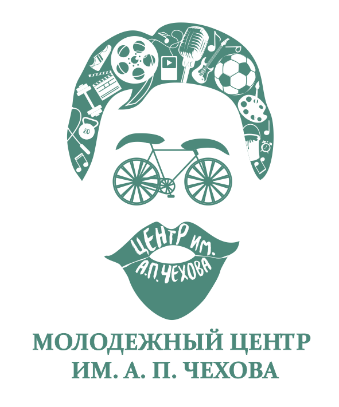 УТВЕРЖДАЮ Директор МБУ МЦ им. А. П. Чехова___________О. А. ФилоноваИнформационные ресурсы201920202021Группа в социальной сети "Вконтакте" Молодежный центр им. А. П. Чехова(основная группа)1762 18871963Группа в социальной сети "Вконтакте" СП "Импульс"412767919Группа в социальной сети "Вконтакте" СП "Олимпик"178355399Группа в социальной сети "Вконтакте" молодёжное пространство "Резиденция  молодёжи"22138217Аккаунт в социальной сети Facebook98610051003Аккаунт в социальной сети Instagram Молодежный центр им. А. П. Чехова  285502761Аккаунт в социальной сети Instagram СП "Импульс" --422Аккаунт в социальной сети TikTok--8163№ п/пНаименование курсаОрганизаторы ФИО специалиста1.«Реализация предметной концепции преподавания физической культуры в образовательных организациях в соответствии с обновленными ФГОС»ГАУ ДПО НСО «Новосибирский институт повышения квалификации и переподготовки работников образования»Луговая В.В., РКФ2.«Тренер-преподаватель по избранному виду спорта»ООО «Столичный многопрофильный институт дополнительного образования» г. МоскваКипрушин И.В., РКФ3.«Развитие креативности»МАУ ГЦПТСеменова Н. Н., ПОСедельникова В. А., ПО Чайковская Ю. В., методист, Печенкина М. Е., РКФВепренцова А. О., РКФ Хикматулина З. И., СРМАнохина М. В., методист Рябова А.В., СРМОсьминина Е.В., ПО  Мелькова Л.С., РКФ Харичкова К.В., ПО4.«Документационное обеспечение управления и документная лингвистика»Сибирский институт управления РАНХиГСАнохина М. В., методист5.«Графический дизайн»Новосибирский колледж печати и информационных технологий Пустошилова К.Д., МСО6.«Основы проектного управления»Корпоративный университет молодёжной работы Новосибирской областиХикматулина З. И., СРМ7.«Организация добровольческой деятельности и взаимодействие с социально-ориентированными некоммерческими организациями», ФГОБУ ВО «Новосибирский государственный педагогический университет»Сметанникова В. А., СРМ8.Режиссура театраМеждународная академия экспертизы и оценкиРябова А. В., СРМ9.Методика преподавания курса «Шахматы»ООО ИнфоурокДолинских Р. А., РКФ10.Организация работ по подготовке и выпуску спектаклейООО Центр реформ предприятийРябова А. В., СРМ11.Теоретические и методологические основы образовательной робототехники в условиях реализации ФГОСООО ИнфоурокДолинских Р. А., РКФ12.Оказание первой помощи пострадавшим в образовательной организации АНО ДПО ПЛАТФОРМАКотова Н. Ю., РКФ